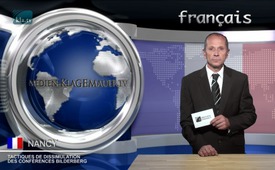 Tactiques de dissimulation des conférences Bilderberg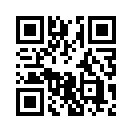 Les conférences Bilderberg ont été fondées en 1954 par le prince Bernhard des Pays-Bas,
pour intensifier le rapprochement de l’Europe de l’Ouest avec les États-Unis. 
Depuis lors, environ 130 participants illustres provenant de la politique, de l’économie, des médias,
du militaire et des sciences se rencontrent chaque année. Le lieu, les participants et
les thèmes ont été gardés absolument secrets. Les médias se muraient dans le silence total...Les conférences Bilderberg ont été fondées en 1954 par le prince Bernhard des Pays-Bas,
pour intensifier le rapprochement de l’Europe de l’Ouest avec les Etats-Unis. 
Depuis lors, environ 130 participants illustres provenant de la politique, de l’économie, des médias,
du militaire et des sciences se rencontrent chaque année. Le lieu, les participants et
les thèmes ont été gardés absolument secrets. Les médias se muraient dans le silence total
jusqu’à il y a cinq ans. Pour les initiés, les Bilderberger font partie d’un gouvernement mondial secret,
qui prend des décisions à l’insu de l’opinion publique. A travers les rapports des médias alternatifs
cette conférence est devenue de plus en plus connue, jusqu’à ce que les Bilderberger
soient en quelque sorte obligés de faire certains aveux. Depuis 2010 ils gèrent leur propre site Internet.
C’est la liste des participants qui a été rendue publique la première après la conférence,
puis les thèmes discutés. Maintenant les listes des participants et des thèmes doivent être rendues publiques.
Avant la 63ème conférence de cette année, qui a eu lieu en Autriche, l’organisateur a même donné une interview à La radio autrichienne. Cette sortie du silence et cette venue à la lumière de l’opinion
publique paraissent à première vue être une évolution positive.
Mais c’est seulement la pointe de l’iceberg qui est révélée. Car tout reste inchangé : 
Jamais un journaliste indépendant n’a eu le droit d’être présent à une conférence Bilderberg 
ni de faire un rapport non censuré.de xySources:SOURCES :7

http://stopmensonges.com/liste-des-participants-a-la-reunion-bilderberg-2015-et-les-sujets-quils-aborderont-du-11-au-14-juin-en-autriche.html

http://bilderbergmeetings.org/meeting_2015.htmlCela pourrait aussi vous intéresser:---Kla.TV – Des nouvelles alternatives... libres – indépendantes – non censurées...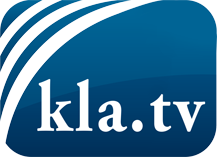 ce que les médias ne devraient pas dissimuler...peu entendu, du peuple pour le peuple...des informations régulières sur www.kla.tv/frÇa vaut la peine de rester avec nous! Vous pouvez vous abonner gratuitement à notre newsletter: www.kla.tv/abo-frAvis de sécurité:Les contre voix sont malheureusement de plus en plus censurées et réprimées. Tant que nous ne nous orientons pas en fonction des intérêts et des idéologies de la système presse, nous devons toujours nous attendre à ce que des prétextes soient recherchés pour bloquer ou supprimer Kla.TV.Alors mettez-vous dès aujourd’hui en réseau en dehors d’internet!
Cliquez ici: www.kla.tv/vernetzung&lang=frLicence:    Licence Creative Commons avec attribution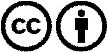 Il est permis de diffuser et d’utiliser notre matériel avec l’attribution! Toutefois, le matériel ne peut pas être utilisé hors contexte.
Cependant pour les institutions financées avec la redevance audio-visuelle, ceci n’est autorisé qu’avec notre accord. Des infractions peuvent entraîner des poursuites.